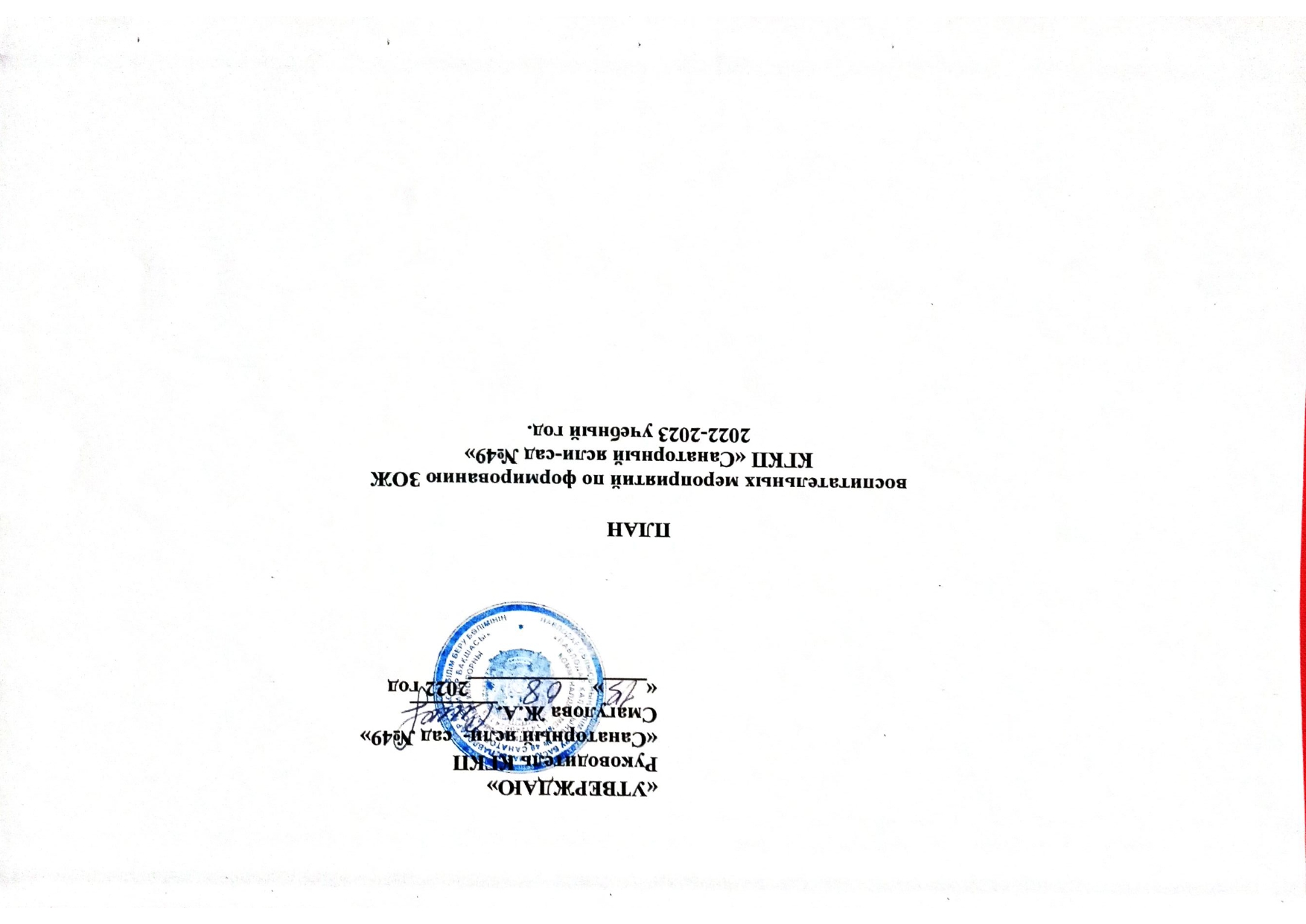 СЕНТЯБРЬ «Знание ПДД – основа безопасности» по профилактике ДТП (01.09.-10.09)Фестиваль здоровья – 30 сентября.  Национальный день семьи – 10 сентября«Один мир, один дом, одно сердце» к Всемирному дню сердца (19.09-28.09)ОКТЯБРЬ«Предупредить. Защитить. Привить!» по профилактике  ОРВИ (с 1 по 31 октября).«В здоровом теле – здоровый дух!» к Всемирному днюпсихического здоровья 10 октября.НОЯБРЬ Месячник по профилактике ОРВИ, гриппа, пневмококковой инфекции (1-30.11)«Диабет под контроль» к Всемирному дню борьбы с сахарным диабетом (14 ноября).ДЕКАБРЬ 1.12 – Всемирный день борьбы со СПИДМесячник по профилактике респираторных вирусных инфекций и гриппаЯНВАРЬМесячник Здорового образа жизниМесячник нетрадиционных методов оздоровления.ФЕВРАЛЬ  «Жизнь без рака»по профилактике онкологических заболеваний (1-10.02)День борьбы с онкологическими заболеваниями (4 февраля)МАРТ  «Защити себя от туберкулеза!» по профилактике туберкулеза(24.02-24.03) 24.03. Всемирный день борьбы с туберкулезомАПРЕЛЬ«Здоровое питание – путь к отличным знаниям!» по организации рационального питания (2 по 11.04)Всемирный День Здоровья (7.04.)Всемирная неделя иммунизации (с 24 по 30.04.)«Безопасная жизнь» по профилактике травматизма (01.04.-30.04)МАЙ «Живи без астмы» по профилактике бронхиальной астмы (2.05 по 11.05)  Всемирный день борьбы с артериальной гипертонией (12 мая).«Неделя здоровья» поддевизом «Я заздоровый образжизни!» (14 по 20 мая)ИЮНЬ«Золотые правила здоровья» по профилактике острых кишечных инфекций.(04.06. по 13.06.)РазделСодержаниеОтветственныеГруппаМесто проведенияРабота с  детьми1.Театрализованное представление «Знание ПДД – основа безопасности».2. Спортивно – развлекательная программа. День здоровья«Здоровые дети в здоровой семье»3. Урок здоровья  «Здоровая семья - здоровая страна»Березовская Н.ОПрокопцова Ю.Асенова АСтаршие группы  и группа предшкольной подготовки.Все группыВсе группыСпорт.площадкаСпортивная площадка.Групповая комнатаРабота с пед. КоллективомСеминар «Причины, вызывающие сердечно – сосудистые заболевания». Спортивно – развлекательная программа.«Мы за ЗОЖ»Буенко С.НБерезовская Н.ОВсе педагогиВсе педагогиМуз.залСпортивная площадкаРабота с родителямиКонсультация «Сердечные тайны» Консультация «Вирусные инфекции» Буенко С.НАльшимбаева Г.КВсе возрастные группыВсе возрастные группыИнформационный стенд группыИнформационный стенд группыРазделСодержаниеОтветственныеГруппаМесто проведенияРабота с  детьми1.Прием фитонцидов (Лук, чеснок).2.С – витоминизация пищи.3. Спортивный досуг«Веселая зарядка»Буенко С.Н.Альшимбаева Г.КПрокопцова Ю.Н.Все группыВсе группы Средняя,старшие и группапредшкольной подготовки.Спортивная площадка.Работа с пед. КоллективомКонсультация (для всех категорий сотрудников)1.«Профилактика и лечения ОРВИ и гриппа»2. «Значимость гигиенических процедур во время пандемии»Буенко С.Н.Альшимбаева Г.КВсе педагогиВсе педагогиМуз.залМуз.залРабота с родителями1..Консультации«  Осведомленность о раке молочной железы»Альшимбаева Г.КВсе педагогиСтенд РазделСодержаниеОтветственныеГруппаМесто проведенияРабота с  детьми1. Беседа с  детьми«Тело человека»	2.  Спортивное развлечение«Делай с нами, делай как мы, делай лучше нас!!»3. Витаминотеропия (прием витаминов по графику). Лещенко Ю.А.Прокопцова Ю.НАльшимбаева Г.КВсе возрастные группыВсе возрастные группы.Все возрастные группы.Груп. комнатаМуз.эалГрупповая комнатаРабота с пед. коллективом1.Консультация:«Массаж биологически активных точек для детей»2.Консультация  «Диабет под контролем»Буенко С.Н. Альшимбаева Г.КВсе педагогиВсе педагогиМуз.эалМуз.эалРабота с родителями1.Консультация:«Простуду долой!» (поливитамины, фиточай, орошение зева и носа).Альшимбаева Г.К.Все возрастные группыИнформационный стендРазделСодержаниеОтветственныеГруппаМесто проведенияРабота с  детьми1.Спортивно -оздоровительное мероприятие«Путешествие по Казахстану»».2.Беседа с  детьмиБеседа «Вирусы-вредилусы»Прокопцова Ю.НАбилова Н.ГВсе группы кроме мдадших.Все возрастные группы Муз.залГрупповая комнатаРабота с пед. коллективомЛекция по профилактике«Респираторных вирусных инфекций и гриппа».Буенко С.НВсе педагогиМуз.залРабота с родителямиИнформационные уголки в группах«Что такое здоровый образ жизни» «СПИД и его профилактика»Колос Л.ИАльшимбаева Г.КВсе возрастные группыИнформационный стенд группы.РазделСодержаниеОтветственныеГруппаМесто проведенияРабота с  детьми1. Семинар-практикум для педагогов «Нетрадиционные методы оздоровления детей дошкольного возраста»2.«Использование хатха-йоги для оздоровления детей на занятиях физической культуры»3.Спортивный досуг«Мы -спортсмены!»4.Витаминотеропия (прием витаминов по графику).   Жапарова К.КЕсмуханова Р.Г.Дворцевая О.Г.Альшимбаева Г.КВсе возрастные группыСредняя,старшая и  группа предшкольной подготовки.Все возрастные группыВсе возрастные группы. Муз.залМуз.залМуз.залГрупповая комнатаРабота с пед. коллективом1. Конкурс  По изготовлению нетрадиционного оборудование для закаливания и самомассажа вместе с родителями.Карпенко ЛВсе педагогиМуз.залРабота с родителями1.Информационный бюллетень«Нетрадиционные методы оздоровления»Буенко С.Н.Все возрастные группыИнформационный стенд группы.РазделСодержаниеОтветственныеГруппаМесто проведенияРабота с  детьми1. .КонкурсСемейный фотоальбом«Наша семья со спортом дружна 2.Тематическое занятие«Береги глаз-как алмаз»3.Спортивный досуг «Зимние забавы»Эннс С.АБегахметова Ж.Ш.Прокопцова Ю.Н.Все группы кроме младшихВсе группы кроме младшихМуз.залГрупповая комнатаМуз.залРабота с пед. коллективомКонсультация «Профилактика онкологических заболеваний»Альшимбаева Г.КВсе педагогиМуз.залРабота с родителямиПапка-передвижка«Вместе против рака»Буенко С.Н.Все возрастные группыИнформационный стенд группы.РазделСодержаниеОтветственныеГруппаМесто проведенияРабота с  детьми1. Конкурс детских рисунков«Растем здоровыми, ловкими и сильными».Спортивное развлечение «С гимнастиками дружим и живем –не тужим!»Мартын Е.АПрокопцова Ю.Н.Все возрастные группыВсе возрастные группыМуз.залМуз.залРабота с пед. коллективом1.Консультация«Факты отуберкулезе».Альшимбаева Г.КВсе педагогиМуз.залРабота с родителямиИнформационные бюллетени,буклетыПо профилактике туберкулеза, особенностях проявления болезни, путях передачи и мерахБуенко С.Н.Все возрастные группыИнформационный стенд группы.РазделСодержаниеОтветственныеГруппаМесто проведенияРабота с  детьми1.Беседы с детьми на тему:«Тема: «Тело человека»».2.Спортивное мероприятие «День здоровья»3.Тематическое занятие «Где найти витамины?»Шабанова Т.О.Прокопцова Ю.НКунанбаева А.Н.Все возрастныегруппы.Все возрастныегруппыСтаршие, средняя и предшкольная группыГрупповая комнатаМуз.залГрупповая комната Работа с пед. коллективом1.Доклад «Прививки – надёжная защита »2.Лекция "Система работы ДОУ по профилактике травматизма" Альшимбаева Г.КБуенко С.Н.Все педагогиВсе педагогиМуз.залМуз.зал Работа с родителями1.Анкетированиепо рациональному питанию в ДОУ.2..Консультации«Что нужно знать о прививках?»3.Консультация«Основные виды травм, которые дети могут получить дома, и их причины»Альшимбаева Г.КБуенко С.Н.Буенко С.Н.Все группыВсе возрастные группыИнформационный стенд группы.Информационный стенд группы.Информационный стенд группы. РазделСодержаниеОтветственныеГруппаМесто проведенияРабота с  детьми1.Физкультурный досуг «Дружные ребята»2.Спортивный досуг «Путешествие в страну добра»СмайловаМ.К.Касымова М.С.Все группы кроме ранней.Младшие группы.Спортивная площадка.Спортивная площадка.Работа с пед. Коллективом 1.Консультации«Бронхиальная астма, причины, профилактика.»2..Консультация« Гипертония. Что это ….?» Курбанова Ф. Р.    Альшимбаева Г.КВсе педагогиВсе педагогиМуз.залМуз.зал Работа с родителями1.Консультации«Бронхиальная астма, причины, профилактика.»2.Консультации«Гипертония - излечима»4.Семейные газеты«Мама, папа, я – спортивная семья!»Альшимбаева Г.КБуенко С.Н.Жапарова К.КВсе возрастные группыИнформационный стенд группы.РазделСодержаниеОтветственныеГруппаМесто проведенияРабота с детьми1.День здоровья«Здравствуй лето!»2.Тематическое беседа« Здоровье в порядке, спасибо зарядке!»3.Закаливающие процедуры.а) Босохождение по песку, камням.б) Утренняя гимнастика на свежем воздухев)  Солнечные и воздушные ванныг) ОбливаниеДворцевая О.Г.Ахмерова А.Б..Альшимбаева Г.КВсе группыВсе возрастные группыВсе возрастные группыСпортивная площадкаДорожки здорвьяРабота с пед. коллективом1.Создание информационных стендов(воспитатели)«По профилактике острых кишечных инфекций»2.Семинар «Первые симптомы острой кишечной инфекции»Все педагогиАльшимбаева Г.КВсе педагогиВсе педагогиИнформационный стенд Муз.залРабота с родителями1..Консультации«По профилактике острых кишечных инфекций»Буенко С.Н.Все возрастные группыИнформационный стенд 